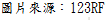 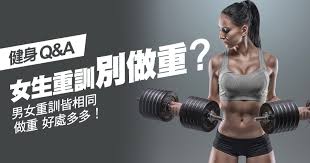 你還在花很長時間進行有氧慢跑嗎? 有氧不是最好的減肥運動嗎？根據研究顯示，肌力訓練搭配不同運動強度更能同時達到減少體脂肪＆增加肌肉效果及預防骨質疏鬆喔！(女性進行肌力訓練會變大隻佬嗎? 這是天大錯誤!)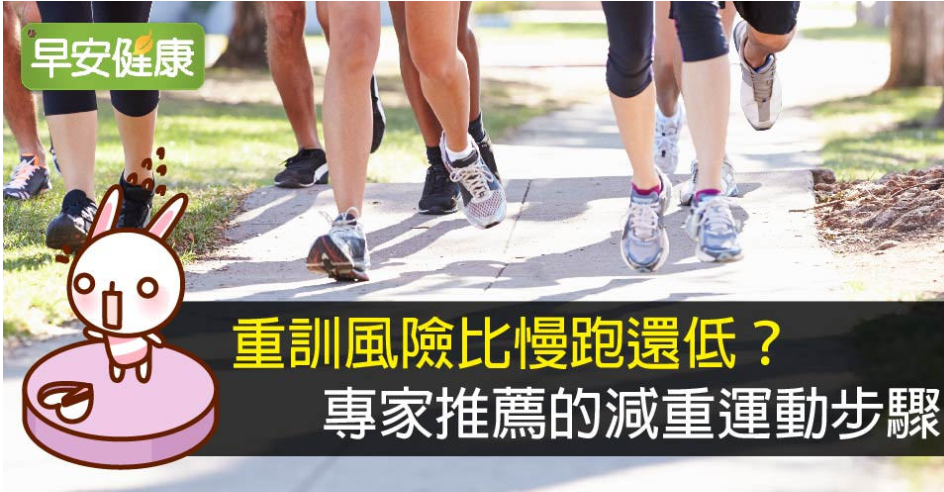 *本體驗班將提供以下課程: 1. 全身性動作肌力訓練  2. 局部動作肌力訓練3. 燃脂課程            4. 正確飲食觀念5. 核心肌力、穩定及平衡訓練6. 教材: 啞鈴、槓鈴及彈力帶等器材*授課教師：陳哲修 老師  體育中心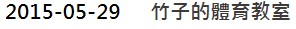 (學歷: 台灣大學物理治療博士、台北市立大學競技運動訓練博士班)證照與研習介紹: 競技運動表現教練證 (美國舉重協會核發)體適能指導員 (中華民國體育學會核發)運動保健員 (台北市衛生局核發)美式運動按摩師 (中華民國軟組織鬆動協會核發)完成AFAA重量訓練研習課程 (48小時)競技體能研習專班 (國立體育大學授課共32小時數)     ※請於報名期限內填妥本表，以傳真或E-MAIL或郵寄方式完成報名 。聯絡電話：03-8632612余瑞坤 或 陳哲修03-8632625  報名表下載至體育中心網站http://phyedu.ndhu.edu.tw/news.htm  報名表請於前105年4月13日五點前回傳至juikun@mail.ndhu.edu.tw       或傳真至8632610  (繳費截止日: 4月15日12點前，未繳費者由候補者遞補)       